Constantino Emperador 272-337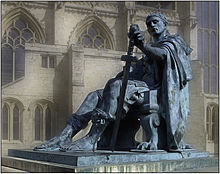    Flavio Valerio Aurelio Constantino (Naissus, 27 de febrero de c. 272 – Nicomedia, Bitinia y Ponto, 22 de mayo de 337) fue Emperador de los romanos desde su proclamación por sus tropas el 25 de julio de 306, y gobernó un Imperio romano en constante crecimiento hasta su muerte. Se le conoce también como Constantino I, Constantino el Grande o, en la Iglesia ortodoxa, las Iglesias ortodoxas orientales y la Iglesia católica bizantina griega, como san Constantino.   Legalizador de la religión cristiana por el Edicto  o Carta de Milán en 313, Constantino es conocido también por haber refundado la ciudad de Bizancio (actual Estambul, en Turquía), llamándola «Nueva Roma» o Constantinopla (Constantini-polis; la ciudad de Constantino).   Convocó el Primer Concilio de Nicea en 325, que otorgó legitimidad al cristianismo en el Imperio romano por primera vez. Se considera que esto fue esencial para la expansión de esta religión, y los historiadores, desde Lactancio y Eusebio de Cesarea hasta nuestros días, le presentan como el primer emperador cristiano, si bien fue bautizado cuando ya se encontraba en su lecho de muerte, tras un largo catecumenado.     Constantino nació en Naissus (la actual ciudad de Niš), hijo de Constancio Cloro, y su primera esposa Helena. En 292 el padre de Constantino se casó, en segundas nupcias, con Flavia Maximiana Teodora, hija del emperador romano de occidente Maximiano. Teodora daría a Constantino seis hermanastros.Primera tetrarquíaAl principio del siglo IV, el imperio estaba gobernado por una tetrarquía: dos augustos, Diocleciano y Maximiano, y dos césares, Constancio Cloro y Galerio, compartían el poder. El joven Constantino sirvió en la corte de Diocleciano en Nicomedia tras el nombramiento de su padre como uno de los dos césares de la Tetrarquía en 293.Segunda tetrarquíaEl año 305 marcó el final de la primera tetrarquía con la renuncia de los dos augustos Diocleciano y Maximiano. De esta forma los dos césares accedieron a la categoría de augusto y dos oficiales ilirios fueron nombrados nuevos césares. La segunda tetrarquía quedaba así formada: Constancio Cloro y Severo II, como augusto y césar respectivamente, en occidente y Galerio y Maximino Daya en la parte oriental del imperio.    Sin embargo, Constancio Cloro cayó enfermo durante una expedición contra los pictos en Caledonia, muriendo el 25 de julio de 306. Su hijo Constantino se encontraba junto a él en su lecho de muerte en Eboracum (actual ciudad de York, Inglaterra), en la Britania romana, donde su leal general Chroco, de ascendencia alemana, y las tropas leales a la memoria de su padre le proclamaron augusto (emperador), lo que fue aceptado rápidamente en Britania y Galia, pero rechazado en Hispania. . Simultáneamente, el césar occidental Severo II, era proclamado augusto por Galerio. Ese mismo año el pueblo de Roma nombra emperador a Majencio, hijo del anterior tetrarca Maximiano. Este último regresa también a la escena política reclamando el título de augusto.    Comienza así un período de 20 años de conflicto que culminará con la asunción del poder absoluto por Constantino el Grande. De este primer grupo de contendientes el primero en caer fue Severo traicionado por sus tropas; mientras que por su parte Constantino y Maximiano concertaban una alianza. Al final del año 307 había 4 augustos: Constantino, Majencio, Maximiano y Galerio y un solo césar, Maximino Daya.     A pesar de la mediación de Diocleciano, al final del año 310 la situación era aún más confusa con siete augustos: Constantino, Majencio, Maximiano, Galerio, Maximino, Licinio —al que había introducido en la pugna Diocleciano— y Domicio Alejandro, vicario de África y autoproclamado augusto.  En este entorno convulso comenzaron a desaparecer candidatos: Domicio Alejandro fue asesinado por orden de Majencio; Maximiano se suicidó asediado por Constantino y Galerio falleció por causas naturales.Triarquía (312–313)    Finalmente, Majencio fue relegado por los tres augustos restantes y finalmente vencido por Constantino en la batalla del Puente Milvio, en las afueras de Roma, el 28 de octubre de 312. Una nueva alianza entre Constantino y Licinio selló el destino de Maximino, quien se suicidó tras ser vencido por Licinio la batalla de Tzirallum, en el año 313.Diarquía (314–326)     A partir de este punto, el imperio quedaba dividido entre Licinio en oriente, y Constantino en occidente. Tras los enfrentamientos iniciales, ambos firmaron la paz en Serdica en 317. Durante este período ambos nombraron césares según su conveniencia, entre los miembros de su familia y círculo de confianza.      En el año 324, después de sitiar Bizancio y vencer a la armada de Licinio en la batalla del Helesponto, Constantino logró derrotar definitivamente a las fuerzas licinianas en Crisópolis.Gobierno individual (326–337)      Constantino representa el nacimiento de la monarquía absoluta y hereditaria. Durante su reinado se introdujeron importantes cambios que afectaron a todos los ámbitos de la sociedad del bajo imperio. Reformó la corte, las leyes y la estructura del ejército. Constantino trasladó la capitalidad del imperio a Bizancio a la que cambió el nombre por Constantinopla. Falleció, por enfermedad en 337, 31 años después de haber sido nombrado emperador en Britania. Al final de su vida y sólo antes de morir se bautizó para morir como un cristiano.Constantino y el cristianismo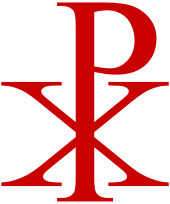 Crismón utilizado por Constantino en el lábaro—o estandarte militar imperial— tras su conversión.    Seguramente, Constantino sea más conocido por ser el primer emperador romano que autorizó el culto cristiano. Los historiadores cristianos desde Lactancio se decantan por un Constantino que adopta el cristianismo como sustituto del paganismo oficial romano. El historiador y filósofo Voltaire, no obstante, aseguró que «Constantino no era cristiano» y «no sabía qué partido tomar ni a quién perseguir».    Después de estudiar el incremento del número de cristianos en los primeros siglos de la era común, el sociólogo Rodney Stark sugirió que el edicto de Milán no fue la causa del triunfo del cristianismo, sino una respuesta astuta de Constantino frente al crecimiento exponencial del número de cristianos en el Imperio romano, que habría pasado de aproximadamente 40 000 (0,07 % de la población del Imperio) en el año 150 a casi 6 300 000 (10,5 %) en el año 300.    Su reinado llegó a ser un momento crucial en la historia de la Iglesia católica, en la cual Constantino no sería bautizado hasta hallarse en su lecho de muerte. Constantino es llamado, por su importancia, el «decimotercer apóstol» en las Iglesias orientales. Su relación con el cristianismo fue, con todo,  difícil, ya que fue educado en la adoración del dios Sol (Sol Invictus), cuyo símbolo portaba y cuyo culto estaba asociado oficialmente al del emperador.  Su conversión, de acuerdo con Eusebio de Cesarea en su Vita Constantini, fue el resultado inmediato de un presagio antes de su victoria en la batalla del Puente Milvio, el 28 de octubre de 312.    Tras esta visión, Constantino modificó el estandarte imperial —el Lábaro— para marchar a la batalla bajo el signo cristiano del crismón. La visión de Constantino se produjo en dos partes: en primer lugar, mientras marchaba con sus soldados vio la forma de una cruz frente al Sol. Tras esto, tuvo un sueño en el que se le ordenaba poner un nuevo símbolo en su estandarte, ya que vio una cruz con la inscripción «In hoc signo vinces» («Con este signo vencerás»). Mandándolo pintar de inmediato en los escudos de su ejército, venció a Majencio. Se dice que tras estas visiones y por el resultado militar de la batalla del Puente Milvio, Constantino se convirtió de inmediato al cristianismo.   Se piensa que la influencia de su familia fue en parte la causa de su adopción del cristianismo. Se dice de su madre Elena, que probablemente naciera en una familia cristiana, aunque no se sabe prácticamente nada de su entorno, exceptuando que su madre era hija de un mesonero y que su padre fue un exitoso soldado, una carrera que excluía la práctica abierta del cristianismo pues el culto contemporáneo de los soldados era el mitraísmo (adoración de Mitra). Se sabe sin embargo que Elena realizó en sus últimos años numerosas peregrinacionesPoco después de la batalla del Puente Milvio, Constantino entregó al papa Silvestre I un palacio romano que había pertenecido a Diocleciano y anteriormente a la familia patricia de los Plaucios Lateranos, con el encargo de construir una basílica de culto cristiano. El nuevo edificio se construyó sobre los cuarteles de la guardia pretoriana de Majencio, los Equites singulares, convirtiéndose en sede catedralicia bajo la advocación del Salvador, substituida ésta más tarde por la de San Juan. Actualmente se la conoce como Basílica de San Juan de Letrán. En 324 el emperador hizo construir otra basílica en Roma, en el lugar donde según la tradición cristiana martirizaron a San Pedro: la Colina Vaticana, que actualmente acoge a la Basílica de San Pedro. En el 326, apoyó financieramente la construcción de la iglesia del Santo Sepulcro en Jerusalén.    En febrero del año 313, y probablemente aconsejado por el obispo de Córdoba Osio, Constantino se reunió con Licinio en Milán, donde promulgaron el Edicto de Milán, declarando que se permitiese a los cristianos seguir la fe de su elección.12 Con ello, se retiraron las sanciones por profesar el cristianismo, bajo las cuales, muchos habían sido martirizados como consecuencia de las persecuciones a los cristianos y se devolvieron las propiedades confiscadas a la Iglesia. El edicto no sólo protegió de la persecución religiosa a los cristianos, sino que sirvió también para las demás religiones, permitiendo que cualquier persona pudiese adorar a la divinidad que eligiese.  Un edicto similar ya se había emitido en el año 311 por Galerio, entonces emperador, primero entre sus iguales, de la tetrarquía. El edicto de Galerio concedía a los cristianos el derecho a practicar su religión, pero no a recuperar los bienes confiscados. El Edicto de Milán incluía varias cláusulas que establecían que todas las iglesias confiscadas durante la persecución de Diocleciano, serían devueltas, así como otras disposiciones sobre los anteriormente perseguidos cristianos. Sin embargo y de hecho, a partir de ese punto el cristianismo pasa a adquirir el estatus de religión privilegiada y se inician las persecuciones a las demás religiones. Tras el edicto se abrieron nuevas vías de expansión para los cristianos, incluyendo el derecho a competir con los paganos en el tradicional cursus honorum para las altas magistraturas del gobierno, otorgando privilegios al clero (exención, por ejemplo, de ciertos impuestos), así como también ganaron una mayor aceptación dentro de la sociedad civil en general. Se permitió la construcción de nuevas iglesias y los líderes cristianos alcanzaron una mayor importancia (como ejemplo de ello, los obispos cristianos adoptaron unas posturas agresivas en temas públicos que nunca antes se habían visto en otras religiones).Por otra parte, Constantino retendría el título de pontifex maximus hasta su muerte, un título que los emperadores romanos llevaron como cabezas visibles del sacerdocio pagano hasta que Graciano el Joven (375–383) renunció al título. Según los escritores cristianos, Constantino se declararía finalmente, a sí mismo, cristiano cuando tenía más de cuarenta años, escribiendo a los cristianos para dejarles claro que creía que debía su éxito a la protección del Dios cristiano.Constantino tampoco patrocinaría únicamente al cristianismo. Después de obtener la victoria en la batalla del Puente Milvio (312), mandó erigir un arco triunfal, el Arco de Constantino, construido en el 315 para celebrarlo. El arco que está decorado con imágenes de la Victoria con trofeos y sacrificios a dioses como Apolo, Diana, y Hércules, no contiene ningún simbolismo cristiano.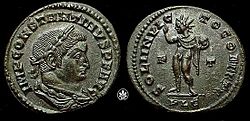 Follis: moneda de Constantinocon una representación del Sol Invictusy la inscripción SOLI INVICTO COMITI, c. 315.    En el 321, Constantino dio instrucciones para que los cristianos y los no cristianos debieran estar unidos en la observación del «venerable día del sol», que hacía referencia a la esotérica adoración oriental al sol, que Aureliano había ayudado a introducir. El día del Sol (actual domingo) estaba dedicada al Sol Invictus, divinidad pagana que había cobrado especial importancia en el culto imperial. Constantino estableció que sería el primer día de la semana y que durante el mismo los jueces no podrían dictar sentencia ni se podría trabajar en las ciudades. Las monedas todavía llevarían los símbolos de culto al sol (Sol Invictus) hasta el 324. Incluso después de que los dioses paganos hubiesen desaparecido de las monedas, los símbolos cristianos aparecían sólo como atributos personales de Constantino: Ji y Ro entre sus manos o en su lábaro, pero nunca en la propia moneda.Incluso cuando Constantino dedicó la nueva capital de Constantinopla, que se convertiría en la sede de la cristiandad bizantina durante un milenio, lo hizo usando la diadema de rayos de sol de Apolo.Constantino, siguiendo una extendida costumbre, no fue bautizado hasta cerca de su muerte en 337, cuando su elección recayó sobre el obispo arriano Eusebio de Nicomedia, quien a pesar de ser aliado de Arrio, aún era el obispo de la región. Eusebio era también amigo íntimo de la hermana de Constantino, lo que probablemente asegurara su vuelta desde el exilio.Aunque el cristianismo no se convertiría en religión oficial del Imperio hasta el final de aquel siglo (un paso que daría Teodosio en el 380 con el Edicto de Tesalónica), Constantino dio un gran poder a los cristianos, una buena posición social y económica a su organización, concedió privilegios e hizo importantes donaciones a la Iglesia, apoyando la construcción de templos y dando preferencia a los cristianos como colaboradores personales.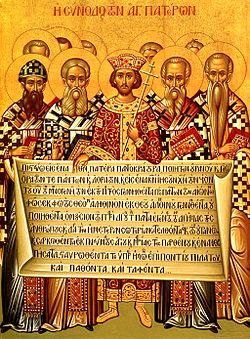 Icono donde aparece Constantino presidiendo el Primer Concilio de Nicea (325) y teniendo anacrónicamente el texto del Símbolo niceno constantinopolitano en la forma adoptada en el Primer Concilio de Constantinopla (381) con el inicial πιστεύομεν (creemos) sustituido por πιστεύω (creo), como en la liturgia.    Como resultado de todo esto, las controversias de la Iglesia, que habían existido entre los cristianos desde mediados del siglo II, eran ahora aventadas en público, y frecuentemente de una forma violenta. Constantino consideraba que era su deber como emperador, designado por Dios para ello, calmar los desórdenes religiosos, y por ello convocó el Primer Concilio de Nicea (20 de mayo al 25 de julio de 325) para terminar con algunos de los problemas doctrinales que infectaban la Iglesia de los primeros siglos, especialmente el arrianismo.Durante las discusiones de carácter teológico en el consejo de Nicea, por el análisis de las cartas escritas por Constantino, se evidencia una gran carencia de formación teológica, y los estudiosos descartan la posibilidad de que él pudiese haber influido en la doctrina de la Iglesia debido justamente a este desconocimiento en teología. Muchos se preguntan por qué el papa Silvestre I no asistió a dicho concilio, siendo el más indicado para presidirlo. Por esto algunos creen que Constantino establecía una nueva religión, transfiriendo a ésta ornamentos paganos que les eran propios a los gentiles, adoptados y santificados por la Iglesia, que no afectaban ni alteraban la doctrina y enseñanzas cristianas de la Iglesia. De todos modos, él inauguró el concilio vestido imponentemente, dio un discurso inicial ataviado con telas y accesorios de oro, para demostrar justamente el poderío del Imperio por un lado, y el apoyo e interés al concilio desde el estado, por el otro.    El Estado proveyó de comida y alojamiento, e incluso de transporte, a los obispos que convergieron a Nicea para el concilio. Por otro lado, si bien habían existido concilios antes que el de Nicea, éste fue el primer concilio ecuménico (universal), con la participación de alrededor de 300 obispos (la mayoría de habla griega), lo cual representó una minoría ya que en todo el territorio del Imperio había cerca de 1000 obispos. La importancia del mismo reside en la formulación del Credo Niceno (redactado en griego, no en latín) que esencialmente permanece inalterado en su mensaje 1700 años después, y en establecer la idea de la relación estado-iglesia que permitiría la expansión del cristianismo con una vitalidad inédita.En sus últimos años de vida también ejerció como predicador, dando sus propios sermones en el palacio ante su corte y los invitados del pueblo. Sus sermones pregonaban al principio la armonía, aunque gradualmente se volvieron más intransigentes hacia los viejos modos paganos. Las razones para este cambio de postura son meras conjeturas. Sin embargo, aun al final de su vida siguió permitiendo que los paganos recibieran nombramientos públicos. Ejerciendo su poder absoluto, hizo recitar al ejército sus pregones en latín en un intento de convertir a la clase militar al cristianismo, cosa que no consiguió. Comenzó un extenso programa de construcción de iglesias en Tierra Santa, lo que expandió de forma crucial la fe cristiana y permitió un considerable incremento del poder y la influencia del clero.Veneración como santo    La Iglesia Ortodoxa venera a Constantino I como santo y le dio el título de Equiapóstolico por sus servicios a la iglesia. Su fiesta es el 21 de mayo. Las Iglesias católicas orientales también lo consideran un santo, pero no la Iglesia latina. En cambio, su nombre figura en el Calendario de Santos Luterano.La persecución a los paganosEn el año 314, inmediatamente después de su plena legalización, la Iglesia cristiana ataca a los paganos: en el Concilio de Ancyra, se denuncia el culto a la diosa Artemisa. En 326 Constantino ordenó la destrucción de todas las imágenes de los dioses y la confiscación de los bienes de los templos. Ya en 319 había prohibido la construcción de nuevas estatuas de los dioses y que se rindiera culto a las existentes. Muchos templos paganos fueron destruidos por las hordas cristianas y sus sacerdotes fueron asesinados. Entre el año 315 y el siglo VI miles de creyentes paganos fueron asesinados. Entre 316 y 326 se proclaman una serie de disposiciones que favorecen al cristianismo frente a la religión tradicional (prohibición de las haruspicia, la magia y los sacrificios privados, exención fiscal a los clérigos cristianos, se otorga jurisdicción a los obispos...), aunque el cristianismo no se convierte en la religión oficial del Imperio romano hasta el Edicto de Tesalónica de 380. En Dydima, Asia Menor, es saqueado el oráculo del dios Apolo y torturados hasta su muerte sus sacerdotes paganos. También son desahuciados todos los paganos del monte Athos y destruidos todos los templos paganos de ese lugar.En el año 326, el emperador Constantino, siguiendo las instrucciones de su madre Helena, destruye el templo del dios Asclepio en Aigeai de Cilicia y otros muchos templos más de la diosa Afrodita...: en Jerusalén, en Afka en el Líbano, en Mambre, Fenicia, Baalbek, etc.En el año 330 el emperador Constantino roba todos los tesoros y las estatuas de los templos paganos de Grecia, para llevárselos y decorar su Nova Roma (Constantinopla), su nueva capital del Imperio romano.La reacción sasánida    Más allá de los límites del Imperio, al este del Éufrates, los gobernantes sasánidas del Imperio persa habían sido por regla general tolerantes con sus cristianos. Pero ahora los cristianos de Persia podían ser identificados como aliados del antiguo enemigo y fueron por ello perseguidos. En una carta atribuida a Constantino para Sapor II que se supone escrita en 324, se urgía a Sapor a proteger a los cristianos de su reino, tras lo que Sapor II escribió a sus generales:     Arrestaréis a Simón, jefe de los cristianos. Le detendréis hasta que firme este documento y consienta en recaudar para nosotros un impuesto doble y un doble tributo de los cristianos. Nosotros debemos llevar por los dioses el peso de la guerra mientras ellos únicamente se dedican al descanso y el placer. Habitan nuestro territorio y son amigos del César, nuestro enemigo.Cita de Roma en el Éufrates, Freya Stark 1967, p. 375Cortesanos y funcionarios    Constantino respetaba la cultura y el cristianismo, y su corte estuvo compuesta por viejos, respetados y honorables hombres. A aquellas familias romanas que rehusaban el cristianismo se les denegaban las posiciones de poder, si bien dos tercios de los altos cargos del gobierno siguieron siendo no cristianos Constantino retiró su estatua de los templos paganos. La reparación de estos templos fue prohibida, y los fondos fueron desviados en favor del clero cristiano. Se suprimieron las formas ofensivas de adoración, fueran cristianas o paganas. En la reinauguración de Constantinopla en 330 se efectuó una ceremonia mitad pagana y mitad cristiana. En la plaza del mercado se impuso la cruz de Cristo sobre el carro del Dios Sol.El reinado de Constantino. Filicidio Constantino fue también conocido por su falta de piedad para con sus parientes consanguíneos y afines, como por ejemplo la ejecución de su cuñado el Emperador romano de Oriente Licinio en 325, a pesar de que había prometido públicamente no ejecutarle antes de su rendición el año anterior.    En 326, Constantino ejecutó también a su hijo mayor, Crispo y unos meses después a su segunda esposa Fausta (Crispo era el único hijo que tuvo con su primera esposa Minervina). Corrieron rumores sobre una presunta relación entre hijastro y madrastra que supuestamente podría haber sido la causa de la ira de Constantino, sin embargo, estos rumores sólo se encuentran documentados por los historiadores Zósimo (siglo V) y Juan Zonaras (siglo XII) y sus fuentes no han sido establecidas. Otra de las teorías sobre la muerte de Crispo fue que Fausta estaba envidiosa ya que el hijo de Constantino no era hijo de ella y era un gran comandante militar y probable sucesor al trono, acusándolo falsamente ante el Emperador de anti-cristiano. Luego Constantino se arrepintió y vivió atormentado por la muerte de Crispo hasta que fue bautizado, ya que le prometieron que esta ceremonia lavaría sus pecados.Leyes de Constantino    Las leyes de Constantino mejoraron en muchas facetas las de sus predecesores, aunque también son un reflejo de una época más violenta. Algunos ejemplos de estas leyes son:Por primera vez, las niñas no podían ser secuestradas.Se ordenó la pena de muerte para todos aquellos que abusaran de la recaudación de impuestos recaudando más de lo autorizado.No se permitía mantener a los prisioneros en completa oscuridad, sino que era obligatorio que pudieran ver la luz del día.A un hombre condenado se le podía llevar a morir a la arena, pero no podía ser marcado en la cara, sino que debía serlo en los pies.Los padres que permitieran que sus hijas fueran seducidas serían quemados introduciéndoles plomo fundido por la garganta.Los juegos de gladiadores fueron eliminados en 325, aunque esta prohibición tuvo poco efecto.El propietario de un esclavo tenía sus derechos limitados, aunque aún podía golpearlo o matarlo.La crucifixión fue abolida por razones de piedad cristiana, aunque el castigo fue sustituido por la horca para mostrar que existía la ley romana y la justicia.La pascua podía celebrarse públicamente. El Concilio de Nicea estableció, en el año 325, la regla según la cual la Pascua se celebraría el primer domingo tras la luna llena que sigue al equinoccio de primavera del hemisferio norte; mientras que los judíos, la celebran según la Tanaj, el día 14-15 del primer mes (Nisan).El domingo fue declarado día de reposo el 7 de marzo del 321, por primera vez en la historia, en el cual los mercados permanecerían cerrados, así como las oficinas públicas y talleres, excepto para el propósito de la liberación de esclavos. Se permitía, si era necesario, en las granjas. Este era el venerable día del sol.Constantino pasaría también a la historia por las leyes que convirtieron los oficios de carnicero y panadero en hereditarios, y más importante aún, por convertir a los colonos de las granjas en siervos, sentando las bases de la sociedad feudal europea de la Edad Media.Reforma militarConstantino continuó la reforma introducida por Diocleciano que separaba el poder civil y militar (Ferrill 1986). Como resultado, generales y gobernadores poseían menos poder que durante la anarquía militar. Criterios tanto económicos como de seguridad llevaron a la modificación de la Gran Estrategia del Imperio romano durante la primera época del siglo IV. Constantino convirtió el viejo sistema de frontera fortificada en un sistema de defensa elástica en profundidad con la formación de una gran reserva central (Comitatenses Palatini) en detrimento de las tropas de frontera (limitanei o ripenses) y el fortalecimiento de la caballería. El mando del nuevo ejército móvil era compartido por dos mariscales de campo.Constantino disolvió la guardia pretoriana y en su lugar estableció las Scholae Palatinae; cuerpos de caballería de élite, principalmente de origen germánico. Por otra parte, el tamaño de la legión se redujo a 1.000 soldados.Este cambio en la estrategia, criticada por historiadores como Zósimo y Edward Gibbon y defendida por otros como Mommsen, no varió hasta la caída del Imperio en Occidente y hasta las reformas del emperador Mauricio en Oriente.Acciones militares   Su victoria en 312 sobre Majencio en la batalla del Puente Milvio le convirtió en gobernante de todo el Imperio romano de Occidente. Gradualmente fue consolidando su superioridad militar sobre sus rivales de la ya desmenuzada tetrarquía. Ya ocupada Roma celebró un triunfo por sus victorias contra los germanos del Danubio (296) y Rin (305-306), persas en Siria (297-299) y pictos (306). Su éxito más importante en las campañas fue someter a Chroco, rey de los alemanes (306).En 320, Licinio, emperador de la parte oriental del Imperio, renegó de la libertad de culto promulgada en el Edicto de Milán en 313 e inició una nueva persecución de los cristianos. Esto suponía una clara contradicción, ya que su esposa Constancia, hermanastra de Constantino, era una influyente cristiana. Esto derivó en una disputa con Constantino en el oeste, que tuvo su clímax en la gran guerra civil de 324. Los ejércitos implicados fueron tan grandes que no se tiene constancia en Europa de una movilización similar al menos hasta el siglo XIV. Licinio, ayudado por mercenarios godos, representaba el pasado y la antigua fe del paganismo. Constantino y sus francos marcharon bajo el estandarte cristiano del lábaro, y ambos bandos concibieron el enfrentamiento como una lucha entre religiones.   Supuestamente rebasados en número, aunque enaltecidos por su celo religioso, el ejército de Constantino resultó finalmente victorioso, primero en la batalla de Adrianópolis en 324 y más tarde su hijo Crispo dio el golpe de gracia a Licinio en la batalla naval de Crisópolis. Ahora era el único emperador de un Imperio romano reunificado (según MacMullen 1969).ConstantinoplaEsta batalla representó el final de la vieja Roma y el inicio del Imperio Oriental como centro del saber, de la prosperidad y de la preservación de la cultura. Constantino reconstruyó la ciudad de Bizancio, cuyo nombre procedía de los colonos que la fundaron en el 667 a. C. precedentes de la polis griega de Megara bajo el mando de Byzas. La ciudad fue refundada en 324, dedicada el 11 de mayo de 330 , renombrada Constantinopolis, y se acuñaron monedas conmemorativas para celebrar el evento.Constantino renombró la ciudad, poniéndole el nombre de «Nueva Roma» (Nova Roma), otorgando a ésta un senado y oficiales civiles de forma similar a la antigua Roma, y bajo la protección de la supuesta Vera Cruz, la vara de Moisés y otras reliquias sagradas.Las imágenes de los viejos dioses fueron reemplazadas o asimiladas con la nueva simbología cristiana. Sobre el lugar donde se levantaba el templo de Afrodita se construyó la nueva Basílica de los Apóstoles. Varias generaciones más tarde se difundió una historia sobre la visión divina que llevó a Constantino a reconstruir la ciudad, según la cual un ángel que nadie más podía ver le condujo en un circuito a través de los nuevos muros. Tras su muerte, la ciudad volvió a cambiar su nombre por el de Constantinopla, «la Ciudad de Constantino», y se convirtió de forma gradual en la capital del ImperioReforma monetaria e iconografíaA lo largo de su reinado, Constantino introdujo un importante número de cambios en el sistema monetario (según Sear 1988). El tradicional áureo dio paso a una nueva moneda, el sólido de 4,50 gramos, como moneda estándar del Imperio romano. Otras nuevas monedas de oro fueron el semis o medio sólido y el scripulum (3/8 de sólido). En cuanto a las monedas de plata, introdujo el miliarense de 4,5 gramos, con un valor de 1/18 de sólido y la siliqua con un valor de 1/24 de sólido. El follis, moneda de bronce con baño de plata sufrió varias reducciones de tamaño; se desconoce el nombre de las nuevas monedas resultantes y se ha adoptado para ellas un nombre en código en función de su tamaño.Las monedas acuñadas por los emperadores revelan con frecuencia su iconografía personal. Durante la primera parte del gobierno de Constantino, las representaciones de Marte y posteriormente de Apolo como Dios Sol aparecen de forma constante en el reverso de las monedas. Marte había sido asociado con la tetrarquía, y Constantino quiso con este simbolismo enfatizar la legitimidad de su gobierno. Tras la ruptura con el viejo colega de su padre Maximiano en 309-310, Constantino comenzó a reclamar su legitima descendencia del emperador del siglo III Claudio Gótico, el héroe de la batalla de Naissus (septiembre de 268). La Historia Augusta del siglo IV dice que la abuela paterna fue hija de Crispo, siendo este Crispo hermano tanto de Claudio Gótico como de Quintilo. Sin embargo, los historiadores sospechan que todo pueda formar parte de una «fabricación genealógica» para favorecer a Constantino.Claudio Gótico había pedido la divina protección del invicto Apolo/Sol. A mediados de 310, dos años antes de su victoria en el puente Milvio, Constantino experimentó una visión en la cual Apolo se le apareció con presagios de victoria.    Tras este hecho, el reverso de sus monedas estuvieron dominados durante muchos años con la leyenda «al aliado Sol Invictus» (SOLI INVICTO COMITI). La descripción representa a Apolo con un halo solar al modo del dios griego Helios y con el mundo en sus manos. En 320, el mismo Constantino aparece con un halo. También existen monedas mostrando a Apolo conduciendo el carro del sol sobre un escudo que Constantino sostiene y en otras de 312 se muestra el símbolo cristiano del crismón sobre la armadura de Constantino.Los grandes ojos abiertos y fijos son una constante en la iconografía de Constantino, aunque no era un símbolo específicamente cristiano. Esta iconografía muestra cómo las imágenes oficiales cambiaban desde las convenciones imperiales de los retratos realistas hacia representaciones más esquemáticas: el emperador como emperador, no simplemente como Constantino, con su amplia y característica barbilla. Esos grandes ojos abiertos y fijos se harían aún más grandes a medida que progresara el siglo IV.El legado de Constantino  Además de haber sido llamado honoríficamente «El Grande» por los historiadores cristianos tras su muerte, Constantino podía presumir de dicho título por sus éxitos militares. No sólo reunificó el imperio bajo un solo emperador, sino que obtuvo importantes victorias sobre los francos y los alamanes (306-308), de nuevo sobre los francos (313-314), los visigodos en 332 y sobre los sármatas en 334. De hecho, sobre 336, Constantino había recuperado la mayor parte de la provincia de Dacia, perdida durante largo tiempo y que Aureliano se había visto forzado a abandonar en 271. Por ello, Constantino tomó el título de Dacicus maximus en 336.   En los últimos años de su vida, Constantino planeaba una gran expedición para poner fin a la rapiña de las provincias del este por parte del Imperio sasánida34 , pero la campaña fue anulada cuando Constantino enfermó en la primavera de 337, muriendo poco después.    Fue sucedido en el Imperio por los tres hijos de su matrimonio con Fausta: Constantino II, Constante y Constancio II, quienes se aseguraron su posición mediante el asesinato de cierto número de partidarios de Constantino. También nombró césares a sus sobrinos Dalmacio y Anibaliano. El proyecto de Constantino de reparto del Imperio era exclusivamente administrativo. El mayor de sus hijos, Constantino II, sería el destinado a mantener a los otros tres supeditados a su voluntad. El último miembro de la dinastía fue su yerno Juliano, quien trató de restaurar el paganismo.Leyendas y donaciones de ConstantinoEn sus últimos años, los hechos históricos se mezclan con la leyenda. Se consideraba inapropiado que Constantino hubiese sido bautizado sólo en su lecho de muerte y por un obispo de dudosa ortodoxia (se dice que Eusebio de Nicomedia era arriano), y de este hecho parte una leyenda según la cual el papa Silvestre I (314-335) habría curado al emperador pagano de la lepra.    También según esta leyenda, Constantino habría sido bautizado tras haber financiado la construcción de una iglesia en el Palacio de Letrán . En el siglo VIII, probablemente durante el pontificado del papa Esteban II (752–757), aparece por primera vez un falso documento conocido como «Donación de Constantino», en el cual un recientemente convertido Constantino entrega el gobierno temporal sobre Roma, Italia y el occidente al papa   En la Alta Edad Media, este documento se usó para aceptar las bases del poder temporal del papa de Roma, aunque fue denunciado como apócrifo por el emperador Otón III, y mostrado como la raíz de la decadencia de los papas por el poeta Dante Alighieri. En el siglo XV el experto filólogo y humanista Lorenzo Valla demostró la falsedad del documento. 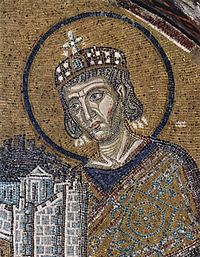 